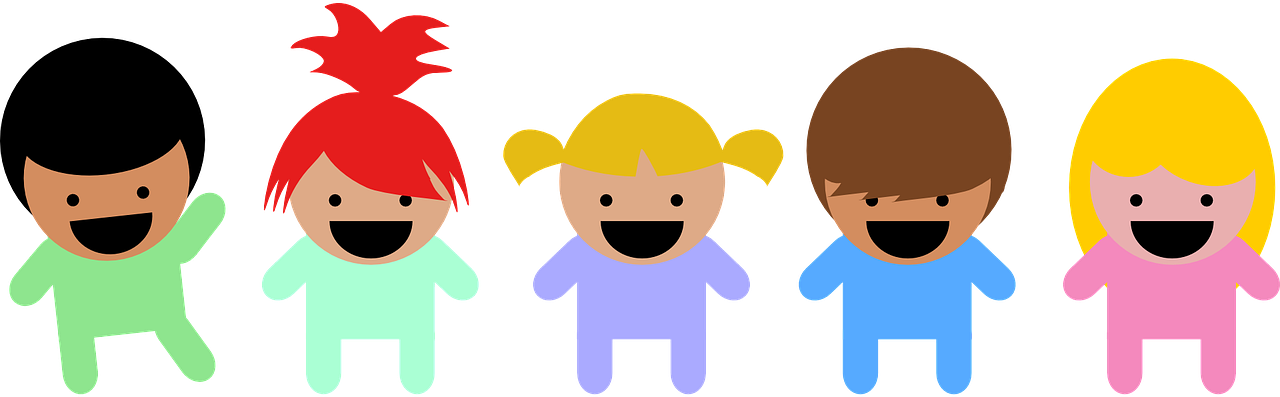 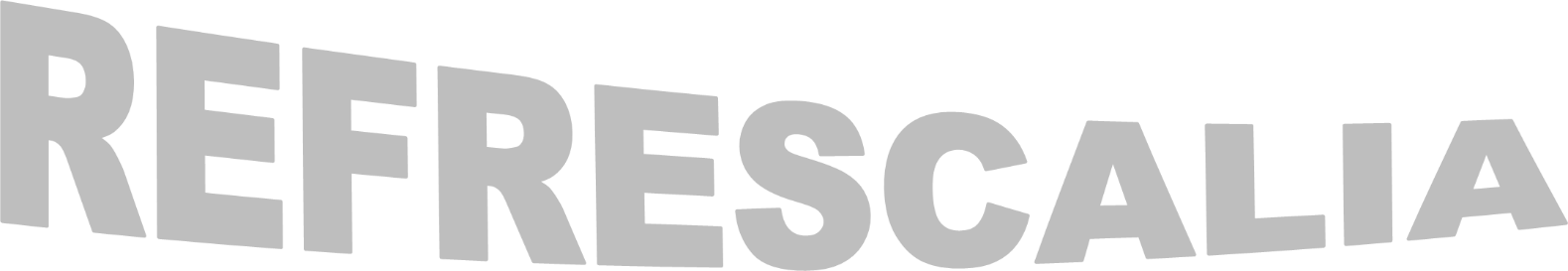 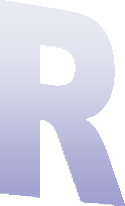 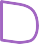 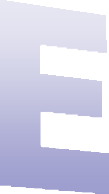 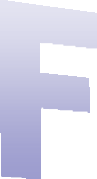 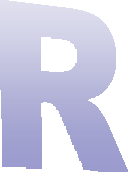 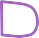 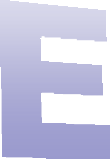 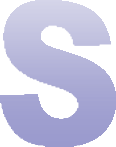 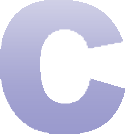 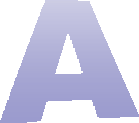 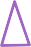 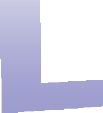 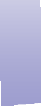 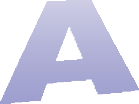 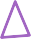 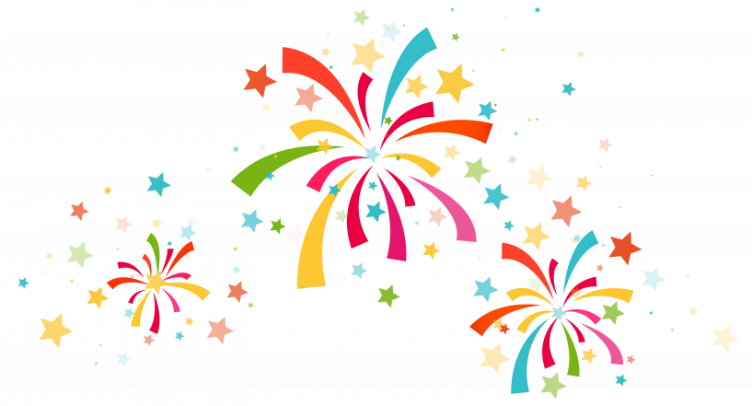 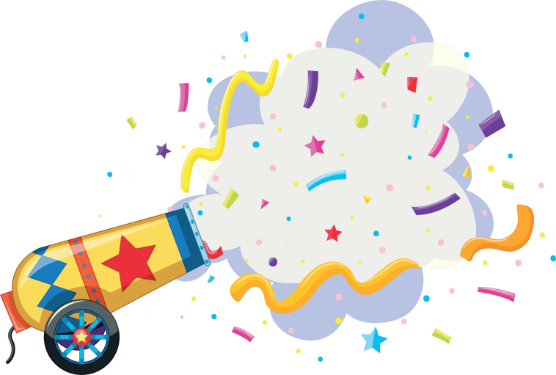 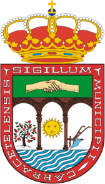 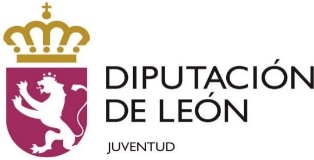 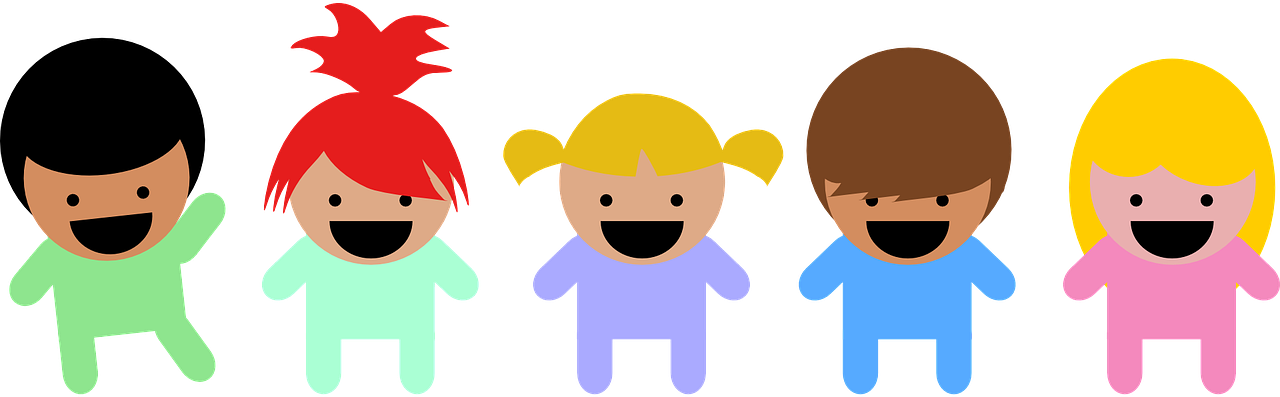 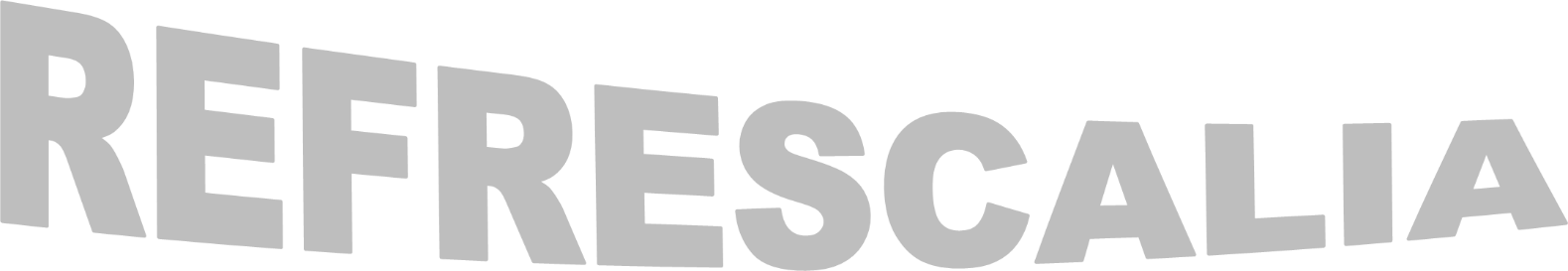 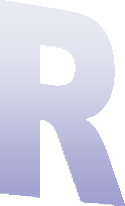 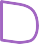 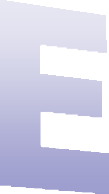 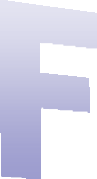 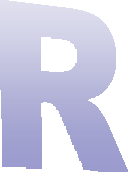 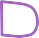 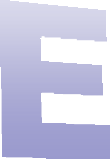 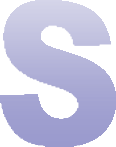 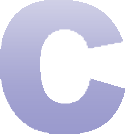 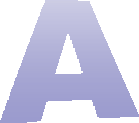 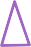 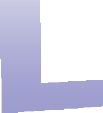 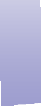 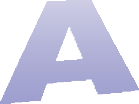 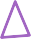 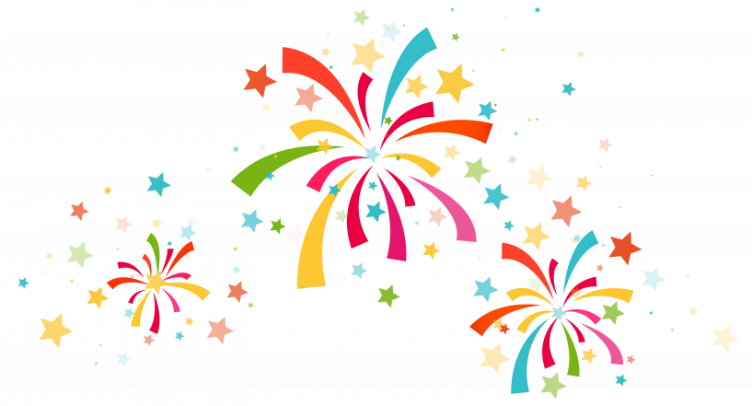 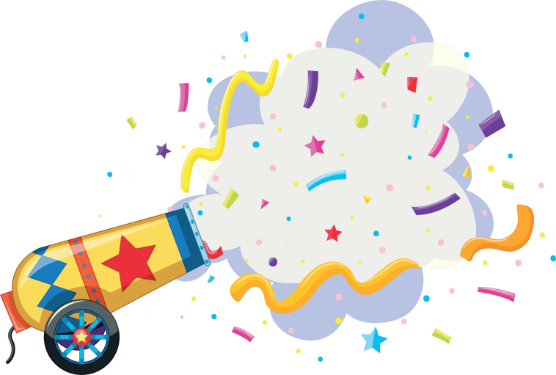 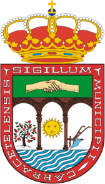 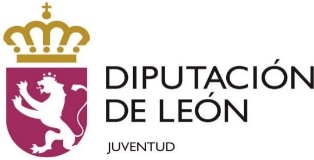 EDADES:DE 4 A 11 AÑOSJulio y Agosto de 10:00 a 14:00 horas Madrugadores de 8:00 a 10:00 horasCUOTA DE INSCRIPCIÓN:Empadronados: 50 €No empadronados: 100 € Madrugadores: + 15 €PLAZAS LIMITADASPrioridad niñas y niños del Municipio conmadres/padres trabajandoNo se reservarán plazas telefónicamenteEl pago será realizado en el momento de la inscripciónPROGRAMA SUBVENCIONADO POR DIPUTACIÓN DE LEÓN     AYUNTAMIENTO DE CARRACEDELO	